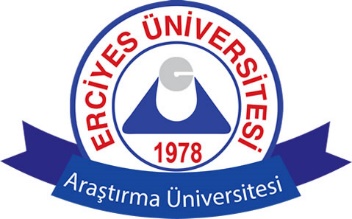 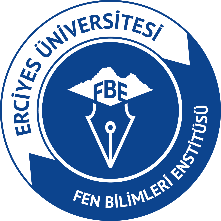 ..../..../20..... 	FEN BİLİMLERİ ENSTİTÜSÜ MÜDÜRLÜĞÜNEAşağıda bilgileri sunulan kayıtlı olduğum programdan kaydımın silinmesi için gereğini arz ederim.                                                                                                                        Ad Soyad İmza                                                                                                                                                     ÖğrenciERCİYES ÜNİVERSİTESİ LİSANSÜSTÜ EĞİTİM VE ÖĞRETİM YÖNETMELİĞİİlişik kesme, kayıt silmeMADDE 30 – (1) Öğrencinin kendi isteği ile ilişiği kesilebilir. Kendi isteği ile kaydını sildirmek isteyen öğrenci, dilekçe ile enstitüye başvurur.